22303VICCourse in Verifying the Correct Use of Adrenaline Autoinjector DevicesAccredited for the period: 1 January 2016 to 31 December 2020 under Parts 4.4 and 4.6 of the Education and Training Reform Act 2006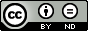 Document Status:This document is an exact copy of the document, which is listed on the State Register of Accredited Courses and Recognised Qualifications and the www.training.gov.au site.Accredited from 1st January 2016 to 31st December 2020© State of Victoria (Department of Education and Training) 2015.Copyright of this material is reserved to the Crown in the right of the State of Victoria. This work is licensed under a Creative Commons Attribution-NoDerivs 3.0 Australia licence (http://creativecommons.org/licenses/by-nd/3.0/au/). You are free to use, copy and distribute to anyone in its original form as long as you attribute Higher Education and Skills Group, Department of Education and Training as the author, and you license any derivative work you make available under the same licence.DisclaimerIn compiling the information contained in and accessed through this resource, the Department of Education and Training (DET) has used its best endeavours to ensure that the information is correct and current at the time of publication but takes no responsibility for any error, omission or defect therein.To the extent permitted by law DET, its employees, agents and consultants exclude all liability for any loss or damage (including indirect, special or consequential loss or damage) arising from the use of, or reliance on the information contained herein, whether caused or not by any negligent act or omission. If any law prohibits the exclusion of such liability, DET limits its liability to the extent permitted by law, for the resupply of the information.Third party sitesThis resource may contain links to third party websites and resources. DET is not responsible for the condition or content of these sites or resources as they are not under its control.Third party material linked from this resource is subject to the copyright conditions of the third party. Users will need to consult the copyright notice of the third party sites for conditions of usage.Table of ContentsSection A: Copyright and course classification information1.	Copyright owner of the course	12.	Address	1	3.	Type of submission	14.	Copyright acknowledgement	15.	Licensing and franchise	16.	Course accrediting body	17.	AVETMISS information 	18.	Period of accreditation	1Section B:  Course Information Nomenclature	21.1	Name of qualification 	21.2	Nominal duration of the course	22.	Vocational or educational outcomes	23.	Development of the course	2	3.1	Industry/enterprise/community needs	2		3.2	Review for re-accreditation	44.	Course outcomes	4	4.1	Qualification level	4	4.2	Employability Skills	44.3	Recognition given to the course	44.4	Licensing/regulatory requirements	45.	Course rules	45.1	Course structure	45.2	Entry requirements	56.	Assessment	5	6.1	Assessment strategy	56.2	Assessor competencies	67.	Delivery	77.1	Delivery modes	77.2	Resources	78.	Pathways and articulation	89	Ongoing monitoring and evaluation	8Section C:  Units of competencyVU21802	Verify the correct use of adrenaline autoinjector devices			9Section A: Copyright and course classification information Section B: Course information Copyright owner of the course Copyright of this document is held by the Department ofEducation and Training, Victoria.© State of Victoria (Department of Education and Training) 2015Day to day contact:Human Services Curriculum Maintenance ManagerSwinburne University of TechnologyPO Box 218Hawthorn VIC 3122Email:  cmmhs@swin.edu.auTelephone: 03 9214 5034 / 9214 8501AddressExecutive DirectorTraining System Performance and Industry EngagementHigher Education and Skills GroupDepartment of Education and TrainingGPO Box 4367Melbourne VIC 3001Type of submissionAccreditationCopyright acknowledgementCopyright of this material is reserved to the Crown in the right of the State of Victoria.  © State of Victoria (Department of Education and Training) 2015 Licensing and franchiseThis work is licensed under a Creative Commons Attribution-NoDerivs 3.0 Australia licence (http://creativecommons.org/licenses/by-nd/3.0/au/). You are free to use, copy and distribute to anyone in its original form as long as you attribute Higher Education and Skills Group, Department of Education and Training as the author and you license any derivative work you make available under the same licence.Course accrediting bodyVictorian Registration and Qualifications Authority AVETMISS information Period of accreditation 1 January 2016 – 31 December 2020Nomenclature		Standard 1 AQTF Standards for Accredited CoursesNomenclature		Standard 1 AQTF Standards for Accredited CoursesNomenclature		Standard 1 AQTF Standards for Accredited CoursesName of the qualificationCourse in Verifying the Correct Use of Adrenaline Autoinjector DevicesCourse in Verifying the Correct Use of Adrenaline Autoinjector DevicesNominal duration of the course 2 hours2 hoursVocational or educational outcomes		Standard 1 AQTF Standards for Accredited CoursesVocational or educational outcomes		Standard 1 AQTF Standards for Accredited CoursesVocational or educational outcomes		Standard 1 AQTF Standards for Accredited CoursesPurpose of the courseGraduates of the Course in Verifying the Correct Use of Adrenaline Autoinjector Devices will have the required skills and knowledge to verify that an individual, who has successfully completed the online modules of the ASCIA Anaphylaxis eTraining for Victorian Schools, can demonstrate correct use of all adrenaline autoinjector devices prescribed in the ASCIA e-training and are currently available in Australia. Graduates of this course will not have the skills and knowledge to train others to be a verifier or to train others to correctly use adrenaline autoinjector devices.Graduates of the Course in Verifying the Correct Use of Adrenaline Autoinjector Devices will have the required skills and knowledge to verify that an individual, who has successfully completed the online modules of the ASCIA Anaphylaxis eTraining for Victorian Schools, can demonstrate correct use of all adrenaline autoinjector devices prescribed in the ASCIA e-training and are currently available in Australia. Graduates of this course will not have the skills and knowledge to train others to be a verifier or to train others to correctly use adrenaline autoinjector devices.Development of the course	Standards 1 and 2  AQTF Standards for Accredited CoursesDevelopment of the course	Standards 1 and 2  AQTF Standards for Accredited CoursesDevelopment of the course	Standards 1 and 2  AQTF Standards for Accredited CoursesIndustry / enterprise/ community needsThe Victorian Department of Education and Training (DET), Health and Engagement Unit have identified an increasing demand in schools for the management of anaphylaxis and to skill staff appropriately to manage students known to be at risk of anaphylaxis. In response, the training prescribed Education and Training Reform Act 2006: Ministerial Order No 706: Anaphylaxis Management in Victorian Schools has been updated.The Australasian Society of Clinical Immunology and Allergy (ASCIA) have developed anaphylaxis e-training tailored to the policy environment of Victorian Schools on behalf of the DET. The Course in Verifying the Correct Use of Adrenaline Autoinjector Devices has been developed to complement the ASCIA online training course: ASCIA Anaphylaxis eTraining for Victorian Schools Completion of the ASCIA Anaphylaxis eTraining for Victorian Schools requires the participant to:Obtain a result of 80% or higher in the final assessment of the online modules (multiple-choice online quiz), andDemonstrate the correct use of all adrenaline autoinjectors currently available in Australia by using adrenaline autoinjector trainer devices in front of a verifier.The verifier is required to meet the following requirements:Competency in the administration of an adrenaline autoinjector in an emergency situation, and Required skills and knowledge to be able to verify that a participant of the ASCIA Anaphylaxis eTraining for Victorian Schools has used the adrenaline autoinjector devices correctly.DET has commissioned the development of the Course in Verifying the Correct Use of Adrenaline Autoinjector Devices to provide the knowledge and skills required to verify others demonstrating the correct use of adrenaline autoinjector devices. The person being verified must have successfully completed the online modules of the ASCIA Anaphylaxis eTraining for Victorian Schools and had opportunity to practise using the adrenaline autoinjector trainer devices.The target group of candidates for this course will be employees of Victorian schools who have completed the ASCIA Anaphylaxis eTraining for Victorian Schools, demonstrated the correct use of adrenaline autoinjector devices and have been nominated to become verifiers of other school staff.The Project Steering Committee has determined that graduates of the “Course in Verifying the Correct Use of Adrenaline Autoinjector Devices” should refresh their competence in this course every 3 years.  In addition, ASCIA Anaphylaxis eTraining for Victorian Schools must be refreshed/re-trained in line with the Victorian Department of Education and Training guidelines.A Project Steering Committee was formed to oversee the accreditation process and the members were:Carol Whitehead (Chair) Royal Children’s Hospital MelbourneProf. Mimi Tang	Royal Children’s Hospital MelbourneSandra Vale	Australasian Society of Clinical Immunology and Allergy (ASCIA)Maria Said	Allergy and Anaphylaxis Australia (A&AA)Andrew Fleming	Community Services and Health Industry Training Board (CS&H ITB)Alison Hollands	Victoria University Judy Roberts	Box Hill Institute of TAFELynton Spencer	Swinburne University of Technology Steve Passalis	Wellbeing, Health & Engagement Division,  Department of Education and Training (DET)Toni Bloodworth	Wellbeing, Health & Engagement Division,  Department of Education and Training (DET)In attendance:Autumn Shea	CMM Human Services, Swinburne UniversityJennifer Fleischer	CMM Human Services, Swinburne UniversityWendy Dowe	CMM Human Services, Swinburne UniversitySam McCurdy	Dewhurst Consultancy Pty LtdThis course: does not duplicate, by title or coverage, the outcomes of an endorsed training package qualificationis not a subset of a single training package qualification that could be recognised through one or more statements of attainment or a skill setdoes not include units of competency additional to those in a training package qualification that could be recognised through statements of attainment in addition to the qualificationdoes not comprise of units that duplicate units of competency of a training package qualification.The Victorian Department of Education and Training (DET), Health and Engagement Unit have identified an increasing demand in schools for the management of anaphylaxis and to skill staff appropriately to manage students known to be at risk of anaphylaxis. In response, the training prescribed Education and Training Reform Act 2006: Ministerial Order No 706: Anaphylaxis Management in Victorian Schools has been updated.The Australasian Society of Clinical Immunology and Allergy (ASCIA) have developed anaphylaxis e-training tailored to the policy environment of Victorian Schools on behalf of the DET. The Course in Verifying the Correct Use of Adrenaline Autoinjector Devices has been developed to complement the ASCIA online training course: ASCIA Anaphylaxis eTraining for Victorian Schools Completion of the ASCIA Anaphylaxis eTraining for Victorian Schools requires the participant to:Obtain a result of 80% or higher in the final assessment of the online modules (multiple-choice online quiz), andDemonstrate the correct use of all adrenaline autoinjectors currently available in Australia by using adrenaline autoinjector trainer devices in front of a verifier.The verifier is required to meet the following requirements:Competency in the administration of an adrenaline autoinjector in an emergency situation, and Required skills and knowledge to be able to verify that a participant of the ASCIA Anaphylaxis eTraining for Victorian Schools has used the adrenaline autoinjector devices correctly.DET has commissioned the development of the Course in Verifying the Correct Use of Adrenaline Autoinjector Devices to provide the knowledge and skills required to verify others demonstrating the correct use of adrenaline autoinjector devices. The person being verified must have successfully completed the online modules of the ASCIA Anaphylaxis eTraining for Victorian Schools and had opportunity to practise using the adrenaline autoinjector trainer devices.The target group of candidates for this course will be employees of Victorian schools who have completed the ASCIA Anaphylaxis eTraining for Victorian Schools, demonstrated the correct use of adrenaline autoinjector devices and have been nominated to become verifiers of other school staff.The Project Steering Committee has determined that graduates of the “Course in Verifying the Correct Use of Adrenaline Autoinjector Devices” should refresh their competence in this course every 3 years.  In addition, ASCIA Anaphylaxis eTraining for Victorian Schools must be refreshed/re-trained in line with the Victorian Department of Education and Training guidelines.A Project Steering Committee was formed to oversee the accreditation process and the members were:Carol Whitehead (Chair) Royal Children’s Hospital MelbourneProf. Mimi Tang	Royal Children’s Hospital MelbourneSandra Vale	Australasian Society of Clinical Immunology and Allergy (ASCIA)Maria Said	Allergy and Anaphylaxis Australia (A&AA)Andrew Fleming	Community Services and Health Industry Training Board (CS&H ITB)Alison Hollands	Victoria University Judy Roberts	Box Hill Institute of TAFELynton Spencer	Swinburne University of Technology Steve Passalis	Wellbeing, Health & Engagement Division,  Department of Education and Training (DET)Toni Bloodworth	Wellbeing, Health & Engagement Division,  Department of Education and Training (DET)In attendance:Autumn Shea	CMM Human Services, Swinburne UniversityJennifer Fleischer	CMM Human Services, Swinburne UniversityWendy Dowe	CMM Human Services, Swinburne UniversitySam McCurdy	Dewhurst Consultancy Pty LtdThis course: does not duplicate, by title or coverage, the outcomes of an endorsed training package qualificationis not a subset of a single training package qualification that could be recognised through one or more statements of attainment or a skill setdoes not include units of competency additional to those in a training package qualification that could be recognised through statements of attainment in addition to the qualificationdoes not comprise of units that duplicate units of competency of a training package qualification.Review for re-accreditationNot applicableNot applicableCourse outcomes		Standards 1, 2, 3 and 4 AQTF Standards for Accredited CoursesCourse outcomes		Standards 1, 2, 3 and 4 AQTF Standards for Accredited CoursesCourse outcomes		Standards 1, 2, 3 and 4 AQTF Standards for Accredited CoursesQualification levelStandards 1, 2 and 3 AQTF Standards for Accredited Courses Although this course meets an identified industry/enterprise or community need, it does not have the breadth, depth or volume of learning of a qualification.Standards 1, 2 and 3 AQTF Standards for Accredited Courses Although this course meets an identified industry/enterprise or community need, it does not have the breadth, depth or volume of learning of a qualification.Employability skills  Standard 4 AQTF Standards for Accredited CoursesNot applicableStandard 4 AQTF Standards for Accredited CoursesNot applicableRecognition given to the course  Standard 5 AQTF Standards for  Accredited CoursesNot applicableStandard 5 AQTF Standards for  Accredited CoursesNot applicableLicensing/ regulatory requirements Standard 5 AQTF Standards for Accredited Courses There are no licensing or regulatory requirements relating to this course.Standard 5 AQTF Standards for Accredited Courses There are no licensing or regulatory requirements relating to this course.Course rules 		Standards 2, 6,7 and 9 AQTF Standards for Accredited CoursesCourse rules 		Standards 2, 6,7 and 9 AQTF Standards for Accredited CoursesCourse rules 		Standards 2, 6,7 and 9 AQTF Standards for Accredited CoursesCourse structure Successful attainment of the unit listed in Table 1 will result in the issue of a Statement of Attainment for the Course in Verifying the Correct Use of Adrenaline Autoinjector Devices.Successful attainment of the unit listed in Table 1 will result in the issue of a Statement of Attainment for the Course in Verifying the Correct Use of Adrenaline Autoinjector Devices.Table 1: Course in Verifying the Correct Use of Adrenaline Autoinjector DevicesTable 1: Course in Verifying the Correct Use of Adrenaline Autoinjector DevicesTable 1: Course in Verifying the Correct Use of Adrenaline Autoinjector DevicesEntry requirements Entry requirements Standard 9 AQTF Standards for  Accredited CoursesEntrants to the Course in Verifying the Correct Use of Adrenaline Autoinjector Devices must:have successfully completed the online modules of the ASCIA Anaphylaxis eTraining for Victorian Schools andprovide evidence of current competency in the correct use of adrenaline autoinjector devices identified in the ASCIA Anaphylaxis eTraining for Victorian Schools.Evidence of the ability to correctly use adrenaline autoinjector devices may be in the form of:demonstration orsighting academic records of accredited training to confirm competency in the use of adrenaline autoinjector devices Assessment		Standards 10 and 12 AQTF Standards for Accredited CoursesAssessment		Standards 10 and 12 AQTF Standards for Accredited CoursesAssessment		Standards 10 and 12 AQTF Standards for Accredited CoursesAssessment strategy Assessment strategy Standard 10  AQTF Standard for Accredited CoursesAll assessment, including Recognition of Prior Learning (RPL), must be compliant with:Element 1.5 of Standard 1 of the AQTF: Essential Conditions and Standards for Continuing Registration andStandard 1, Clauses 1.1 and 1.8 of the Standards for Registered Training Organisations 2015, or the relevant Standards for Registered Training Organisations in effect at the time of assessment.Registered Training Organisations (RTOs) must develop assessment strategies that provide sufficient information to guide assessors and ensure that learners receive assessment that meets their needs and reflects current industry practice.  RTOs must therefore:Develop strategies based on consultation with industry stakeholdersEnsure the verification process reflects relevant regulations and laws governing the first aid sectorMonitor and improve the effectiveness of assessment strategies based on data gathered from industry stakeholders and learners.Assessment strategies should be flexible, valid, reliable and fair. Assessment of the unit requires evidence of satisfactory performance being sought for each element and its performance criteria and the required skills and knowledge through a variety of tasks depending on the criteria specified.Course providers will be required to adopt an assessment strategy that:incorporates continual feedback of individual progress toward, and achievement of competency;addresses skills, attitudes and knowledge underpinning performance appropriate to the workplace;gathers sufficient evidence to judge achievement of progress towards determining competence;utilises a variety of different processes/sources;recognises achievement of elements/competencies regardless of where the enabling learning took place (RPL);fosters a collaborative and co-operative relationship between the learner and assessor;is flexible in regard to the range and type of evidence provided by the learner;provides opportunity for the learner to challenge assessment provisions and participate in re-assessment;is equitable and fair to all learners;does not unnecessarily restrict the progress of a learner through the course;adapts assessment tools to suit the needs of particular clients or client groups (e.g. clients with special needs).Assessment methods must include witnessing the practical demonstration of the use of all adrenaline autoinjectors currently available in Australia, as identified in the ASCIA Anaphylaxis eTraining for Victorian Schools, using trainer devices and may also include:oral or written questioningsimulated activitiesAssessor competencies Assessor competencies Standard 12 AQTF Standards for  Accredited Courses Assessors must have competencies compliant with:Element 1.4 of Standard 1 of the AQTF: Essential Conditions and Standards for Continuing Registration andClauses 1.13, 1.14, 1.15, 1.16 and 1.17 of the Standards for Registered Training Organisations 2015 (SRTOs), or the relevant Standards for Registered Training Organisations in effect at the time of assessment.In addition, assessors must have completed the following training courses:22099VIC Course in First Aid Management of Anaphylaxis (or the replacement course where identified as equivalent);ASCIA Anaphylaxis eTraining for Victorian Schools.Assessors must maintain the currency of their competency by undertaking refresher training in:ASCIA e-training every two years and‘Provide first aid management of anaphylaxis” from the Course in First Aid Management of Anaphylaxis annually.Delivery		Standards 11 and 12 AQTF Standards for Accredited CoursesDelivery		Standards 11 and 12 AQTF Standards for Accredited CoursesDelivery		Standards 11 and 12 AQTF Standards for Accredited CoursesDelivery modes Delivery modes Standard 11 AQTF Standards for  Accredited Courses This course may be delivered in a variety of modes including:Educational settingFlexible delivery Where possible, participants should be exposed to real work environments and examples/case studies.Strategies should be selected to reflect the nature of the elements and performance criteria and the needs of the participants. An appropriate mix of knowledge and skills development is importantResources Resources Standard 12 AQTF Standards for  Accredited Courses The course should be delivered in an environment appropriate to the assessment task, that is either on the job or in a simulated workplace environmentOther resources required to deliver the course include:Training facilities and equipmentRelated range of texts, references and audio/visual materialCurrent ASCIA Action Plan for Anaphylaxis (General) (http://www.allergy.org.au)Adrenaline autoinjector trainer devices for all adrenaline autoinjectors currently available on the Australian market, as identified in the ASCIA Anaphylaxis eTraining for Victorian SchoolsWorkplace documentationRelevant organisational policies and proceduresRelevant legislative documentsVerification Checklist developed by the Victorian Department of Education and Training (DET)Mock candidate seeking verification of the correct use of adrenaline autoinjector devices who has successfully completed the ASCIA Anaphylaxis eTraining for Victorian SchoolsMock casualty for the candidate to use the adrenaline autoinjector trainer devices on.RTOs should ensure that reference material is current and consistent with the ASCIA Guidelines and resources.Trainers:Trainer competencies must be compliant with:Element 1.4 of Standard 1 of the AQTF: Essential Conditions and Standards for Continuing Registration andStandard 1: Clauses 1.13.1.14, 1.15, 1.16 and 1.17 of the Standards for Registered Training Organisations 2015 (SRTOs), or the relevant Standards for Registered Training Organisations in effect at the time of assessment.In addition, trainers must have completed the following training courses:22099VIC Course in First Aid Management of Anaphylaxis (or the replacement course where identified as equivalent);ASCIA Anaphylaxis eTraining for Victorian Schools.Trainers must maintain the currency of their competency by undertaking refresher training in:ASCIA e-training every two years and‘Provide first aid management of anaphylaxis” from the Course in First Aid Management of Anaphylaxis annually.  8	Pathways and articulation 8	Pathways and articulation Standard 8 AQTF Standards for  Accredited Courses No formal articulation and credit transfer arrangements have been negotiated with VET RTOs and Universities.Arrangements for credit transfer between VET RTOs and Universities will need to be undertaken individually and on a case-by-case basis.When negotiating articulation arrangements into further studies RTOs should refer to the AQF Second Edition 2013 Pathways Policy.9	Ongoing monitoring and evaluation 9	Ongoing monitoring and evaluation Standard 13 AQTF Standards for  Accredited Courses This course is maintained and monitored by the Curriculum Maintenance Manager, Human Services. A review of the course will take place at the mid-point of the accreditation period. Feedback will be sought from the Department of Education and Training (DET) and those Registered Training Organisations (RTOs) offering the course, as part of the review process. Processes for gathering evaluation data may include:student feedback questionnairesclient and stakeholder feedbacktrainer and assessor feedback,industry changes and updatesRecommendations for any significant changes will be reported to the Victorian Registration and Qualifications Authority (VRQA).VU21802VU21802Verify the correct use of adrenaline autoinjector devicesVerify the correct use of adrenaline autoinjector devicesVerify the correct use of adrenaline autoinjector devicesVerify the correct use of adrenaline autoinjector devicesUnit DescriptorUnit DescriptorThis unit describes the performance outcomes, skills and knowledge required to be able to verify others in the correct use of adrenaline autoinjector devices. The role of the verifier is limited to observing others who have successfully completed the ASCIA Anaphylaxis eTraining for Victorian Schools and verifying that these graduates can correctly use all of the adrenaline autoinjector devices currently available in Australia, as identified in the ASCIA anaphylaxis e-training.This unit of competency may contribute towards meeting the requirements of Ministerial Guidelines No 706: Anaphylaxis Management in Victorian Schools.  This unit describes the performance outcomes, skills and knowledge required to be able to verify others in the correct use of adrenaline autoinjector devices. The role of the verifier is limited to observing others who have successfully completed the ASCIA Anaphylaxis eTraining for Victorian Schools and verifying that these graduates can correctly use all of the adrenaline autoinjector devices currently available in Australia, as identified in the ASCIA anaphylaxis e-training.This unit of competency may contribute towards meeting the requirements of Ministerial Guidelines No 706: Anaphylaxis Management in Victorian Schools.  This unit describes the performance outcomes, skills and knowledge required to be able to verify others in the correct use of adrenaline autoinjector devices. The role of the verifier is limited to observing others who have successfully completed the ASCIA Anaphylaxis eTraining for Victorian Schools and verifying that these graduates can correctly use all of the adrenaline autoinjector devices currently available in Australia, as identified in the ASCIA anaphylaxis e-training.This unit of competency may contribute towards meeting the requirements of Ministerial Guidelines No 706: Anaphylaxis Management in Victorian Schools.  This unit describes the performance outcomes, skills and knowledge required to be able to verify others in the correct use of adrenaline autoinjector devices. The role of the verifier is limited to observing others who have successfully completed the ASCIA Anaphylaxis eTraining for Victorian Schools and verifying that these graduates can correctly use all of the adrenaline autoinjector devices currently available in Australia, as identified in the ASCIA anaphylaxis e-training.This unit of competency may contribute towards meeting the requirements of Ministerial Guidelines No 706: Anaphylaxis Management in Victorian Schools.  Employability SkillsEmployability SkillsNot applicableNot applicableNot applicableNot applicableApplication of the UnitApplication of the UnitThis unit is only relevant for the Victorian school environment where candidates have successfully completed the online modules of the ASCIA Anaphylaxis eTraining for Victorian Schools and require verification of the correct use of all adrenaline autoinjector devices identified in this training.This unit is only relevant for the Victorian school environment where candidates have successfully completed the online modules of the ASCIA Anaphylaxis eTraining for Victorian Schools and require verification of the correct use of all adrenaline autoinjector devices identified in this training.This unit is only relevant for the Victorian school environment where candidates have successfully completed the online modules of the ASCIA Anaphylaxis eTraining for Victorian Schools and require verification of the correct use of all adrenaline autoinjector devices identified in this training.This unit is only relevant for the Victorian school environment where candidates have successfully completed the online modules of the ASCIA Anaphylaxis eTraining for Victorian Schools and require verification of the correct use of all adrenaline autoinjector devices identified in this training.ELEMENTELEMENTPERFORMANCE CRITERIAPERFORMANCE CRITERIAPERFORMANCE CRITERIAPERFORMANCE CRITERIAPERFORMANCE CRITERIAElements describe the essential outcomes of a unit of competency.Elements describe the essential outcomes of a unit of competency.Performance criteria describe the required performance needed to demonstrate achievement of the element.  Where bold/italicised text is used, further information is detailed in the required skills and knowledge and/or the range statement.  Assessment of performance is to be consistent with the evidence guide.Performance criteria describe the required performance needed to demonstrate achievement of the element.  Where bold/italicised text is used, further information is detailed in the required skills and knowledge and/or the range statement.  Assessment of performance is to be consistent with the evidence guide.Performance criteria describe the required performance needed to demonstrate achievement of the element.  Where bold/italicised text is used, further information is detailed in the required skills and knowledge and/or the range statement.  Assessment of performance is to be consistent with the evidence guide.Performance criteria describe the required performance needed to demonstrate achievement of the element.  Where bold/italicised text is used, further information is detailed in the required skills and knowledge and/or the range statement.  Assessment of performance is to be consistent with the evidence guide.Plan for verification activityPlan for verification activityRelevant verification resources and checklists are collectedCandidate’s successful completion of the ASCIA Anaphylaxis eTraining for Victorian Schools and practise of the devices is confirmedEvidence required and verification processes are discussed and confirmed with the candidate in a culturally sensitive mannerRelevant verification resources and checklists are collectedCandidate’s successful completion of the ASCIA Anaphylaxis eTraining for Victorian Schools and practise of the devices is confirmedEvidence required and verification processes are discussed and confirmed with the candidate in a culturally sensitive mannerRelevant verification resources and checklists are collectedCandidate’s successful completion of the ASCIA Anaphylaxis eTraining for Victorian Schools and practise of the devices is confirmedEvidence required and verification processes are discussed and confirmed with the candidate in a culturally sensitive mannerRelevant verification resources and checklists are collectedCandidate’s successful completion of the ASCIA Anaphylaxis eTraining for Victorian Schools and practise of the devices is confirmedEvidence required and verification processes are discussed and confirmed with the candidate in a culturally sensitive mannerVerify correct use of adrenaline autoinjectorsVerify correct use of adrenaline autoinjectorsConfirmation of candidate’s knowledge of the main components of different adrenaline autoinjectors and their functions is obtainedAppropriate checks by the candidate of the adrenaline autoinjector prior to use, is observedPlacement of the casualty in a suitable position by the candidate, in accordance with the ASCIA Action Plan for Anaphylaxis, is observed Correct placement and activation of the adrenaline autoinjector by the candidate on another individual, is confirmedCandidate’s knowledge of summoning medical assistance in accordance with the ASCIA Action Plan for Anaphylaxis, is confirmedCandidate’s knowledge of the appropriate procedures for dealing with the used adrenaline autoinjectors, is confirmedConfirmation of candidate’s knowledge of the main components of different adrenaline autoinjectors and their functions is obtainedAppropriate checks by the candidate of the adrenaline autoinjector prior to use, is observedPlacement of the casualty in a suitable position by the candidate, in accordance with the ASCIA Action Plan for Anaphylaxis, is observed Correct placement and activation of the adrenaline autoinjector by the candidate on another individual, is confirmedCandidate’s knowledge of summoning medical assistance in accordance with the ASCIA Action Plan for Anaphylaxis, is confirmedCandidate’s knowledge of the appropriate procedures for dealing with the used adrenaline autoinjectors, is confirmedConfirmation of candidate’s knowledge of the main components of different adrenaline autoinjectors and their functions is obtainedAppropriate checks by the candidate of the adrenaline autoinjector prior to use, is observedPlacement of the casualty in a suitable position by the candidate, in accordance with the ASCIA Action Plan for Anaphylaxis, is observed Correct placement and activation of the adrenaline autoinjector by the candidate on another individual, is confirmedCandidate’s knowledge of summoning medical assistance in accordance with the ASCIA Action Plan for Anaphylaxis, is confirmedCandidate’s knowledge of the appropriate procedures for dealing with the used adrenaline autoinjectors, is confirmedConfirmation of candidate’s knowledge of the main components of different adrenaline autoinjectors and their functions is obtainedAppropriate checks by the candidate of the adrenaline autoinjector prior to use, is observedPlacement of the casualty in a suitable position by the candidate, in accordance with the ASCIA Action Plan for Anaphylaxis, is observed Correct placement and activation of the adrenaline autoinjector by the candidate on another individual, is confirmedCandidate’s knowledge of summoning medical assistance in accordance with the ASCIA Action Plan for Anaphylaxis, is confirmedCandidate’s knowledge of the appropriate procedures for dealing with the used adrenaline autoinjectors, is confirmedRecord results and actions of verification activityRecord results and actions of verification activityClear and constructive feedback is provided to the candidate on their use of the adrenaline autoinjectorsThe verification activity and decision are recorded accurately in accordance with the organisation’s requirementsIncorrect use of adrenaline autoinjectors by candidates is identified Candidate is referred to ASCIA Anaphylaxis eTraining for Victorian Schools should re-training be requiredClear and constructive feedback is provided to the candidate on their use of the adrenaline autoinjectorsThe verification activity and decision are recorded accurately in accordance with the organisation’s requirementsIncorrect use of adrenaline autoinjectors by candidates is identified Candidate is referred to ASCIA Anaphylaxis eTraining for Victorian Schools should re-training be requiredClear and constructive feedback is provided to the candidate on their use of the adrenaline autoinjectorsThe verification activity and decision are recorded accurately in accordance with the organisation’s requirementsIncorrect use of adrenaline autoinjectors by candidates is identified Candidate is referred to ASCIA Anaphylaxis eTraining for Victorian Schools should re-training be requiredClear and constructive feedback is provided to the candidate on their use of the adrenaline autoinjectorsThe verification activity and decision are recorded accurately in accordance with the organisation’s requirementsIncorrect use of adrenaline autoinjectors by candidates is identified Candidate is referred to ASCIA Anaphylaxis eTraining for Victorian Schools should re-training be requiredREQUIRED SKILLS AND KNOWLEDGEREQUIRED SKILLS AND KNOWLEDGEREQUIRED SKILLS AND KNOWLEDGEREQUIRED SKILLS AND KNOWLEDGEREQUIRED SKILLS AND KNOWLEDGEREQUIRED SKILLS AND KNOWLEDGEThis describes the essential skills and knowledge and their level, required for this unit.This describes the essential skills and knowledge and their level, required for this unit.This describes the essential skills and knowledge and their level, required for this unit.This describes the essential skills and knowledge and their level, required for this unit.This describes the essential skills and knowledge and their level, required for this unit.This describes the essential skills and knowledge and their level, required for this unit.Skills:Planning verification processes effectivelyCollecting and analysing information regarding candidate’s completion of ASCIA Anaphylaxis eTraining for Victorian SchoolsApplying tools and processes for the verification of the activityObserving candidate’s performanceProviding feedback on correct use of adrenaline autoinjectorsUsing appropriate verbal and non-verbal language to promote a supportive verification environmentUsing communication skills appropriate to the culture of the workplace and the individualUsing literacy skills to:read and interpret relevant informationprepare required documentation and record verification activity in required formatRecording verification activity results in accordance with the organisation’s requirementsSkills:Planning verification processes effectivelyCollecting and analysing information regarding candidate’s completion of ASCIA Anaphylaxis eTraining for Victorian SchoolsApplying tools and processes for the verification of the activityObserving candidate’s performanceProviding feedback on correct use of adrenaline autoinjectorsUsing appropriate verbal and non-verbal language to promote a supportive verification environmentUsing communication skills appropriate to the culture of the workplace and the individualUsing literacy skills to:read and interpret relevant informationprepare required documentation and record verification activity in required formatRecording verification activity results in accordance with the organisation’s requirementsSkills:Planning verification processes effectivelyCollecting and analysing information regarding candidate’s completion of ASCIA Anaphylaxis eTraining for Victorian SchoolsApplying tools and processes for the verification of the activityObserving candidate’s performanceProviding feedback on correct use of adrenaline autoinjectorsUsing appropriate verbal and non-verbal language to promote a supportive verification environmentUsing communication skills appropriate to the culture of the workplace and the individualUsing literacy skills to:read and interpret relevant informationprepare required documentation and record verification activity in required formatRecording verification activity results in accordance with the organisation’s requirementsSkills:Planning verification processes effectivelyCollecting and analysing information regarding candidate’s completion of ASCIA Anaphylaxis eTraining for Victorian SchoolsApplying tools and processes for the verification of the activityObserving candidate’s performanceProviding feedback on correct use of adrenaline autoinjectorsUsing appropriate verbal and non-verbal language to promote a supportive verification environmentUsing communication skills appropriate to the culture of the workplace and the individualUsing literacy skills to:read and interpret relevant informationprepare required documentation and record verification activity in required formatRecording verification activity results in accordance with the organisation’s requirementsSkills:Planning verification processes effectivelyCollecting and analysing information regarding candidate’s completion of ASCIA Anaphylaxis eTraining for Victorian SchoolsApplying tools and processes for the verification of the activityObserving candidate’s performanceProviding feedback on correct use of adrenaline autoinjectorsUsing appropriate verbal and non-verbal language to promote a supportive verification environmentUsing communication skills appropriate to the culture of the workplace and the individualUsing literacy skills to:read and interpret relevant informationprepare required documentation and record verification activity in required formatRecording verification activity results in accordance with the organisation’s requirementsSkills:Planning verification processes effectivelyCollecting and analysing information regarding candidate’s completion of ASCIA Anaphylaxis eTraining for Victorian SchoolsApplying tools and processes for the verification of the activityObserving candidate’s performanceProviding feedback on correct use of adrenaline autoinjectorsUsing appropriate verbal and non-verbal language to promote a supportive verification environmentUsing communication skills appropriate to the culture of the workplace and the individualUsing literacy skills to:read and interpret relevant informationprepare required documentation and record verification activity in required formatRecording verification activity results in accordance with the organisation’s requirementsKnowledge:Need for urgent administration of adrenaline in the onset of anaphylaxisCurrent ASCIA Action Plan for Anaphylaxis (General)Cultural sensitivity and equity considerationsComponents and functions of all adrenaline autoinjectors currently available on the Australian market, as identified in the ASCIA Anaphylaxis eTraining for Victorian SchoolsChecks required on adrenaline autoinjectors to confirm their suitability for useCorrect positioning of casualty prior to the use of an adrenaline autoinjector Appropriate positioning of the person administering the adrenaline autoinjector, in relation to the casualty Correct placement and activation of the adrenaline autoinjectorsSummoning medical assistance in accordance with the ASCIA Action Plan for Anaphylaxis (General)Correct procedures for used adrenaline autoinjectorsVerification activity recording and reporting requirementsRequirements for refresher training to maintain currency of competence for self and candidatesKnowledge:Need for urgent administration of adrenaline in the onset of anaphylaxisCurrent ASCIA Action Plan for Anaphylaxis (General)Cultural sensitivity and equity considerationsComponents and functions of all adrenaline autoinjectors currently available on the Australian market, as identified in the ASCIA Anaphylaxis eTraining for Victorian SchoolsChecks required on adrenaline autoinjectors to confirm their suitability for useCorrect positioning of casualty prior to the use of an adrenaline autoinjector Appropriate positioning of the person administering the adrenaline autoinjector, in relation to the casualty Correct placement and activation of the adrenaline autoinjectorsSummoning medical assistance in accordance with the ASCIA Action Plan for Anaphylaxis (General)Correct procedures for used adrenaline autoinjectorsVerification activity recording and reporting requirementsRequirements for refresher training to maintain currency of competence for self and candidatesKnowledge:Need for urgent administration of adrenaline in the onset of anaphylaxisCurrent ASCIA Action Plan for Anaphylaxis (General)Cultural sensitivity and equity considerationsComponents and functions of all adrenaline autoinjectors currently available on the Australian market, as identified in the ASCIA Anaphylaxis eTraining for Victorian SchoolsChecks required on adrenaline autoinjectors to confirm their suitability for useCorrect positioning of casualty prior to the use of an adrenaline autoinjector Appropriate positioning of the person administering the adrenaline autoinjector, in relation to the casualty Correct placement and activation of the adrenaline autoinjectorsSummoning medical assistance in accordance with the ASCIA Action Plan for Anaphylaxis (General)Correct procedures for used adrenaline autoinjectorsVerification activity recording and reporting requirementsRequirements for refresher training to maintain currency of competence for self and candidatesKnowledge:Need for urgent administration of adrenaline in the onset of anaphylaxisCurrent ASCIA Action Plan for Anaphylaxis (General)Cultural sensitivity and equity considerationsComponents and functions of all adrenaline autoinjectors currently available on the Australian market, as identified in the ASCIA Anaphylaxis eTraining for Victorian SchoolsChecks required on adrenaline autoinjectors to confirm their suitability for useCorrect positioning of casualty prior to the use of an adrenaline autoinjector Appropriate positioning of the person administering the adrenaline autoinjector, in relation to the casualty Correct placement and activation of the adrenaline autoinjectorsSummoning medical assistance in accordance with the ASCIA Action Plan for Anaphylaxis (General)Correct procedures for used adrenaline autoinjectorsVerification activity recording and reporting requirementsRequirements for refresher training to maintain currency of competence for self and candidatesKnowledge:Need for urgent administration of adrenaline in the onset of anaphylaxisCurrent ASCIA Action Plan for Anaphylaxis (General)Cultural sensitivity and equity considerationsComponents and functions of all adrenaline autoinjectors currently available on the Australian market, as identified in the ASCIA Anaphylaxis eTraining for Victorian SchoolsChecks required on adrenaline autoinjectors to confirm their suitability for useCorrect positioning of casualty prior to the use of an adrenaline autoinjector Appropriate positioning of the person administering the adrenaline autoinjector, in relation to the casualty Correct placement and activation of the adrenaline autoinjectorsSummoning medical assistance in accordance with the ASCIA Action Plan for Anaphylaxis (General)Correct procedures for used adrenaline autoinjectorsVerification activity recording and reporting requirementsRequirements for refresher training to maintain currency of competence for self and candidatesKnowledge:Need for urgent administration of adrenaline in the onset of anaphylaxisCurrent ASCIA Action Plan for Anaphylaxis (General)Cultural sensitivity and equity considerationsComponents and functions of all adrenaline autoinjectors currently available on the Australian market, as identified in the ASCIA Anaphylaxis eTraining for Victorian SchoolsChecks required on adrenaline autoinjectors to confirm their suitability for useCorrect positioning of casualty prior to the use of an adrenaline autoinjector Appropriate positioning of the person administering the adrenaline autoinjector, in relation to the casualty Correct placement and activation of the adrenaline autoinjectorsSummoning medical assistance in accordance with the ASCIA Action Plan for Anaphylaxis (General)Correct procedures for used adrenaline autoinjectorsVerification activity recording and reporting requirementsRequirements for refresher training to maintain currency of competence for self and candidatesRANGE STATEMENTRANGE STATEMENTRANGE STATEMENTRANGE STATEMENTRANGE STATEMENTRANGE STATEMENTRANGE STATEMENTThe Range Statement relates to the unit of competency as a whole. It allows for different work environments and situations that may affect performance. Bold italicised wording in the Performance Criteria is detailed below.  Add any essential operating conditions that may be present with training and assessment depending on the work situation, needs of the candidate, accessibility of the item, and local industry and regional contextsThe Range Statement relates to the unit of competency as a whole. It allows for different work environments and situations that may affect performance. Bold italicised wording in the Performance Criteria is detailed below.  Add any essential operating conditions that may be present with training and assessment depending on the work situation, needs of the candidate, accessibility of the item, and local industry and regional contextsThe Range Statement relates to the unit of competency as a whole. It allows for different work environments and situations that may affect performance. Bold italicised wording in the Performance Criteria is detailed below.  Add any essential operating conditions that may be present with training and assessment depending on the work situation, needs of the candidate, accessibility of the item, and local industry and regional contextsThe Range Statement relates to the unit of competency as a whole. It allows for different work environments and situations that may affect performance. Bold italicised wording in the Performance Criteria is detailed below.  Add any essential operating conditions that may be present with training and assessment depending on the work situation, needs of the candidate, accessibility of the item, and local industry and regional contextsThe Range Statement relates to the unit of competency as a whole. It allows for different work environments and situations that may affect performance. Bold italicised wording in the Performance Criteria is detailed below.  Add any essential operating conditions that may be present with training and assessment depending on the work situation, needs of the candidate, accessibility of the item, and local industry and regional contextsThe Range Statement relates to the unit of competency as a whole. It allows for different work environments and situations that may affect performance. Bold italicised wording in the Performance Criteria is detailed below.  Add any essential operating conditions that may be present with training and assessment depending on the work situation, needs of the candidate, accessibility of the item, and local industry and regional contextsThe Range Statement relates to the unit of competency as a whole. It allows for different work environments and situations that may affect performance. Bold italicised wording in the Performance Criteria is detailed below.  Add any essential operating conditions that may be present with training and assessment depending on the work situation, needs of the candidate, accessibility of the item, and local industry and regional contextsResources must include:Resources must include:Resources must include:Resources must include:Resources must include:Trainer devices for all adrenaline autoinjectors currently available on the Australian market (e.g. EpiPen®), as identified in the ASCIA anaphylaxis e-trainingVerification Checklist developed by the Victorian Department of Education and Training (DET)Current ASCIA Action Plans for Anaphylaxis (General)A mock candidate who has completed the ASCIA Anaphylaxis eTraining for Victorian SchoolsA mock casualty for the candidate to demonstrate correct use of the adrenaline autoinjector devices upon. Trainer devices for all adrenaline autoinjectors currently available on the Australian market (e.g. EpiPen®), as identified in the ASCIA anaphylaxis e-trainingVerification Checklist developed by the Victorian Department of Education and Training (DET)Current ASCIA Action Plans for Anaphylaxis (General)A mock candidate who has completed the ASCIA Anaphylaxis eTraining for Victorian SchoolsA mock casualty for the candidate to demonstrate correct use of the adrenaline autoinjector devices upon. Evidence required and verification processes  includes:Evidence required and verification processes  includes:Evidence required and verification processes  includes:Evidence required and verification processes  includes:Evidence required and verification processes  includes:Verification is undertaken within 30 days of successful completion of ASCIA Anaphylaxis eTraining for Victorian SchoolsCandidate confirms they have practised using the adrenaline autoinjector trainer devices prior to verification activitySkills-demonstration is witnessed in real-time by the course participant (verifier)Skills-demonstration involves the use of all adrenaline autoinjector devices currently available on the Australian market as identified in the ASCIA Anaphylaxis eTraining for Victorian SchoolsSkills-demonstration is performed by the mock candidate on another individual (mock casualty)Verification is undertaken within 30 days of successful completion of ASCIA Anaphylaxis eTraining for Victorian SchoolsCandidate confirms they have practised using the adrenaline autoinjector trainer devices prior to verification activitySkills-demonstration is witnessed in real-time by the course participant (verifier)Skills-demonstration involves the use of all adrenaline autoinjector devices currently available on the Australian market as identified in the ASCIA Anaphylaxis eTraining for Victorian SchoolsSkills-demonstration is performed by the mock candidate on another individual (mock casualty)Components may include:Components may include:Components may include:Components may include:Components may include:For an EpiPen®:A flip-top carry case A blue safety-release cap designed to prevent unintentional injectionA brightly coloured orange tip for identification of the needle endNever-See-Needle™ to protect against needle exposure both before and after useComponents of other devices, as identified through the ASCIA Anaphylaxis eTraining for Victorian SchoolsFor an EpiPen®:A flip-top carry case A blue safety-release cap designed to prevent unintentional injectionA brightly coloured orange tip for identification of the needle endNever-See-Needle™ to protect against needle exposure both before and after useComponents of other devices, as identified through the ASCIA Anaphylaxis eTraining for Victorian SchoolsAppropriate checks include:Appropriate checks include:Appropriate checks include:Appropriate checks include:Appropriate checks include:Correct drugCorrect adrenaline autoinjector device for the personExpiry dateAppearance of adrenaline in the viewing window (if available)Position of casualtyPosition of the person administering the adrenaline autoinjectorCorrect drugCorrect adrenaline autoinjector device for the personExpiry dateAppearance of adrenaline in the viewing window (if available)Position of casualtyPosition of the person administering the adrenaline autoinjectorSuitable position refers to:Suitable position refers to:Suitable position refers to:Suitable position refers to:Suitable position refers to:Laying casualty flat, unless breathing is difficultIf breathing is difficult, allowing casualty to sitNot allowing casualty to stand or walkPlacing casualty in recovery position, if unconscious or vomitingLaying casualty flat, unless breathing is difficultIf breathing is difficult, allowing casualty to sitNot allowing casualty to stand or walkPlacing casualty in recovery position, if unconscious or vomitingCorrect placement involves:Correct placement involves:Correct placement involves:Correct placement involves:Correct placement involves:Forming a fist around the adrenaline autoinjector and removing the safety release Applying the adrenaline autoinjector at a right angle to the outer mid-thigh (half way between hip and knee and not into seams or pockets)Activating the adrenaline autoinjector device correctly until a click is heardHolding the adrenaline autoinjector in position for 10 seconds after activationMassaging the injection site for 10 seconds after removal of the adrenaline autoinjector deviceForming a fist around the adrenaline autoinjector and removing the safety release Applying the adrenaline autoinjector at a right angle to the outer mid-thigh (half way between hip and knee and not into seams or pockets)Activating the adrenaline autoinjector device correctly until a click is heardHolding the adrenaline autoinjector in position for 10 seconds after activationMassaging the injection site for 10 seconds after removal of the adrenaline autoinjector deviceDealing with the used adrenaline autoinjector involves:Dealing with the used adrenaline autoinjector involves:Dealing with the used adrenaline autoinjector involves:Dealing with the used adrenaline autoinjector involves:Dealing with the used adrenaline autoinjector involves:Handling the used adrenaline autoinjector carefully where there is a risk of needle stick injuryRecording the time of application of the adrenaline autoinjector in the correct manner Storing the used adrenaline autoinjector correctly until handover to the ambulance, doctor or hospital Handling the used adrenaline autoinjector carefully where there is a risk of needle stick injuryRecording the time of application of the adrenaline autoinjector in the correct manner Storing the used adrenaline autoinjector correctly until handover to the ambulance, doctor or hospital Feedback may include:Feedback may include:Feedback may include:Feedback may include:Feedback may include:Limit on the number of attempts allowed to prove competenceFailure to comply with criteria on the Verification Checklist developed by DETPosition of the person administering the adrenaline autoinjector device in relation to the casualtyLimit on the number of attempts allowed to prove competenceFailure to comply with criteria on the Verification Checklist developed by DETPosition of the person administering the adrenaline autoinjector device in relation to the casualtyEVIDENCE GUIDEEVIDENCE GUIDEEVIDENCE GUIDEEVIDENCE GUIDEEVIDENCE GUIDEEVIDENCE GUIDEEVIDENCE GUIDEEVIDENCE GUIDEThe evidence guide provides advice on assessment and must be read in conjunction with the Performance Criteria, Required Skills and Knowledge, the Range Statement and the Assessment Guidelines for this Training PackageThe evidence guide provides advice on assessment and must be read in conjunction with the Performance Criteria, Required Skills and Knowledge, the Range Statement and the Assessment Guidelines for this Training PackageThe evidence guide provides advice on assessment and must be read in conjunction with the Performance Criteria, Required Skills and Knowledge, the Range Statement and the Assessment Guidelines for this Training PackageThe evidence guide provides advice on assessment and must be read in conjunction with the Performance Criteria, Required Skills and Knowledge, the Range Statement and the Assessment Guidelines for this Training PackageThe evidence guide provides advice on assessment and must be read in conjunction with the Performance Criteria, Required Skills and Knowledge, the Range Statement and the Assessment Guidelines for this Training PackageThe evidence guide provides advice on assessment and must be read in conjunction with the Performance Criteria, Required Skills and Knowledge, the Range Statement and the Assessment Guidelines for this Training PackageThe evidence guide provides advice on assessment and must be read in conjunction with the Performance Criteria, Required Skills and Knowledge, the Range Statement and the Assessment Guidelines for this Training PackageThe evidence guide provides advice on assessment and must be read in conjunction with the Performance Criteria, Required Skills and Knowledge, the Range Statement and the Assessment Guidelines for this Training PackageCritical aspects for assessment and evidence required to demonstrate competency in this unitCritical aspects for assessment and evidence required to demonstrate competency in this unitCritical aspects for assessment and evidence required to demonstrate competency in this unitCritical aspects for assessment and evidence required to demonstrate competency in this unitCritical aspects for assessment and evidence required to demonstrate competency in this unitTo be considered competent in this unit the course participant (i.e. the verifier) must be able to demonstrate the knowledge and skills required to achieve all of the elements of competency as defined by the associated performance criteria. Specifically the course participant (i.e. the verifier) must be able to:Collect relevant information confirming:Candidate’s successful completion of the online modules of the ASCIA Anaphylaxis eTraining for Victorian Schools by viewing their ASCIA Certificate;Candidate’s practise using the adrenaline autoinjector trainer devices prior to  verification activity, verbally;Observe the candidate’s practical demonstration of the correct use of adrenaline autoinjector trainer devices, including positioning of the casualty in real time.Organise resources and an environment in which to conduct the verification process.Identify incorrect use of adrenaline autoinjector devices and provide candidate with opportunity to amend incorrect use, where necessary.Record and store the outcomes of the verification process in accordance with the organisation’s requirements.Complete relevant documentation by signing and dating the ASCIA Anaphylaxis eTraining for Victorian Schools Certificate.To be considered competent in this unit the course participant (i.e. the verifier) must be able to demonstrate the knowledge and skills required to achieve all of the elements of competency as defined by the associated performance criteria. Specifically the course participant (i.e. the verifier) must be able to:Collect relevant information confirming:Candidate’s successful completion of the online modules of the ASCIA Anaphylaxis eTraining for Victorian Schools by viewing their ASCIA Certificate;Candidate’s practise using the adrenaline autoinjector trainer devices prior to  verification activity, verbally;Observe the candidate’s practical demonstration of the correct use of adrenaline autoinjector trainer devices, including positioning of the casualty in real time.Organise resources and an environment in which to conduct the verification process.Identify incorrect use of adrenaline autoinjector devices and provide candidate with opportunity to amend incorrect use, where necessary.Record and store the outcomes of the verification process in accordance with the organisation’s requirements.Complete relevant documentation by signing and dating the ASCIA Anaphylaxis eTraining for Victorian Schools Certificate.To be considered competent in this unit the course participant (i.e. the verifier) must be able to demonstrate the knowledge and skills required to achieve all of the elements of competency as defined by the associated performance criteria. Specifically the course participant (i.e. the verifier) must be able to:Collect relevant information confirming:Candidate’s successful completion of the online modules of the ASCIA Anaphylaxis eTraining for Victorian Schools by viewing their ASCIA Certificate;Candidate’s practise using the adrenaline autoinjector trainer devices prior to  verification activity, verbally;Observe the candidate’s practical demonstration of the correct use of adrenaline autoinjector trainer devices, including positioning of the casualty in real time.Organise resources and an environment in which to conduct the verification process.Identify incorrect use of adrenaline autoinjector devices and provide candidate with opportunity to amend incorrect use, where necessary.Record and store the outcomes of the verification process in accordance with the organisation’s requirements.Complete relevant documentation by signing and dating the ASCIA Anaphylaxis eTraining for Victorian Schools Certificate.Context of and specific resources for assessmentContext of and specific resources for assessmentContext of and specific resources for assessmentContext of and specific resources for assessmentContext of and specific resources for assessmentContext of and specific resources for assessmentAssessment should be conducted in a simulated verification environment involving practical demonstration of the correct use of the adrenaline autoinjector trainer devices by a candidate who has successfully completed the online modules of the ASCIA Anaphylaxis eTraining for Victorian Schools. Resources required for assessment include:Simulated verification environment;Adrenaline autoinjector trainer devices for all adrenaline autoinjectors currently available on the Australian market;Verification Checklist developed by the Victorian Department of Education and Training;Mock candidate seeking verification of the correct use of an adrenaline autoinjector devices;Mock casualty for the candidate to demonstrate the use of the adrenaline autoinjector trainer devices on;History of the mock candidate’s ASCIA Anaphylaxis eTraining for Victorian Schools, including practise using the adrenaline autoinjector trainer devices prior to the verification activity.Assessment should be conducted in a simulated verification environment involving practical demonstration of the correct use of the adrenaline autoinjector trainer devices by a candidate who has successfully completed the online modules of the ASCIA Anaphylaxis eTraining for Victorian Schools. Resources required for assessment include:Simulated verification environment;Adrenaline autoinjector trainer devices for all adrenaline autoinjectors currently available on the Australian market;Verification Checklist developed by the Victorian Department of Education and Training;Mock candidate seeking verification of the correct use of an adrenaline autoinjector devices;Mock casualty for the candidate to demonstrate the use of the adrenaline autoinjector trainer devices on;History of the mock candidate’s ASCIA Anaphylaxis eTraining for Victorian Schools, including practise using the adrenaline autoinjector trainer devices prior to the verification activity.Method of assessmentMethod of assessmentMethod of assessmentMethod of assessmentMethod of assessmentMethod of assessmentAssessment must include observation of a practical verification demonstration and must also include:Simulated activity using a mock casualty;Structured questions.Assessment must include observation of a practical verification demonstration and must also include:Simulated activity using a mock casualty;Structured questions.